Management Support1.	Goedkeuring van de agenda De agenda wordt goedgekeurd. 2.	goedkeuring van het verslag van de vergadering van 03.05.2017Het verslag van de vergadering van 3 mei 2017 wordt goedgekeurd. 3.	PRESENTATIE AFSLUITING REKENINGEN 2016 De leden nemen kennis van de presentatie betreffende de afsluiting van de rekeningen 2016.  4.	begroting 2018 Het FAGG stelt de begroting 2018 voor, zoals deze werd ingediend bij de begrotingsautoriteiten. 5.	aanpassing van de wetten en besluiten in functie van de begroting 2018 Het FAGG stelt een nota voor over de aanpassing van de wetgeving in functie van de ingediende begroting 2018. 6.	adviesaanvraag: ontwerp van koninklijk besluit weesgeneesmiddelen De context en de inhoud van het ontwerp van koninklijk besluit worden geschetst door het FAGG. Het Doorzichtigheidscomité verleent een gunstig advies betreffende het ontwerp, met toepassing van artikel 13, § 2, van de wet van 20 juli 2006 betreffende de oprichting en de werking van het Federaal Agentschap voor Geneesmiddelen en Gezondheidsproducten. 7.	methodologie reporting KPIDe nota wordt voorgesteld. Er wordt de gelegenheid geboden aan de leden om hun opmerkingen op de lijst van vijftien processen en bijhorende KPI’s uiterlijk begin juni over te maken. 8.	Feedback zbb-steering committee 17.05.2017Het FAGG overloopt de slides die op het ZBB steering committee van 17 mei laatstleden werden gepresenteerd.De voorzitster concludeert na de discussie dat bij het opstellen van het operationeel plan rekening moet worden gehouden met de aanbevelingen van Deloitte.9. 	managementplan fagg 2017Het goedgekeurde managementplan 2017 van het FAGG werd aan de leden overgemaakt. In september zal de bilan van het eerste semester aan het Comité worden voorgesteld. Voor de volgende jaren zal er een kalender van het DC worden opgemaakt wanneer welke beslissingen rond budget, Operationeel plan, rapportering auditcomité e.d. dienen te gebeuren. 10.	stand van zaken budget reporting toolDit punt is reeds aan bod gekomen bij de bespreking van punt 8 van de dagorde (zie supra).11.	VARIA	- Mesea. Het FAGG werkt aan een fundamentele herziening van het systeem die enkele keuzes noodzaakt. Er zal hieromtrent een vergadering worden belegd met de vertegenwoordigers van het comité vóór de zomervakantie.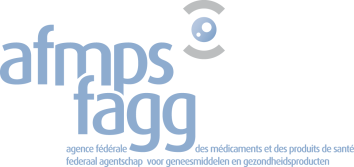 Federaal agentschap voor geneesmiddelen en gezondheidsproductenAgence fédérale des médicaments et des produits de santéEurostation II – Place Victor Hortaplein 40/401060 Brussel-BruxellesDOORZICHTIGHEIDSCOMITE 66 – NOTULEN  23.05.2017 – 8E363 – 10u